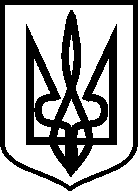 Поздимирський навчально-виховний комплекс«Загальноосвітня школа I-II ступенів-дошкільний заклад»         Червоноградської міської ради Львівської області  с.Поздимир 80216, тел.0689252737e-mail: nvkpozdymyr@gmail.comЄРДПОУ22375551____________________________________________________________________Від 26.11.2021№ 01- 22/278                                            Директору КЗ ЛОР                                                            «Львівський обласний інститутпіслядипломної педагогічної освіти»                                   Павлу ХОБЗЕЮНа виконання листа від 05.11.2021 № 425 «Про формування регіонального замовлення на підвищення кваліфікації педагогічних працівників закладів загальної середньої освіти Львівської області у 2022 році», подаємо замовлення на підвищення кваліфікації педагогічних працівників Поздимирського навчально-виховного комплексу «Загальноосвітня школа I-II ступенів-дошкільний заклад» Червоноградської міської ради Львівської областіу 2022 році.Додається  2 примірники договору, з 2 додатками. Директор           Любов ГОРБАЙЕмілія Михалюк ( моб.тел. 0666050643)